GRAND VIDE GRENIER CHERRULAIS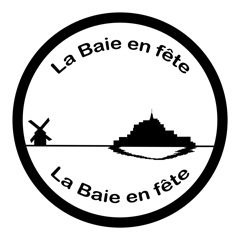                                 Organisé par « La Baie en Fête »SAMEDI 14 ET DIMANCHE 15 AOUT 2021Accueil marchands et exposants à partir de 6h30 -------------------------------------------------------------------------------------ATTESTATION-INSCRIPTIONNOM : _____________________________________Prénom : ________________________________Né (e) le   ____/______/_________   à ___________________________________________________Adresse____________________________________________________________________________Code Postal ___________________________   Ville   _______________________________________Titulaire Carte d’Identité N° ___________________________________________________________Délivrée le _____/______/___________ par ______________________________________________Adresse mail_______________________@_____________________     tèl : ____________________LOCATION D’UN EMPLACEMENT DE ______m au Tarif de 4€/ml pour les 2 jours = _______€[  ]  Règlement en espèce                                [  ]  Règlement par cheque[  ]  1 véhicule sur place ( réserves au stands de 10m et +) et aux professionnels hors restaurationInscription par mail possible avant le 02 aout 2021 (joindre la fiche d’inscription et copie carte d’identité ou Kbis) inscription validée par mail des réceptions du règlement avec attribution de N°didstmalo@gmail.comlaetitia.fretl@neuf.fr	                 Je certifie avoir pris connaissance du règlement et m’engage à le respecterFait le   ____/_____/2021 à _____________________ Signature avec mention « lu et approuvé »Rappel de Art 5 : Aucun remboursement ne sera effectué (sauf en cas de force majeure, sur annulation de l’organisateur, ou pour des mesures sanitaires imposées par la préfecture)Rappel de Art6 : la voirie ou les espaces loués devront être libérés de tous véhicules avant l’accueil au public, 8h30 le samedi 9h00 le dimanche à l’exception de quelques emplacements réservés aux grands stands de 10m et + si la demande en a été faite lors de la réservation.ATTESTATION A RETOURNER ACCOMPAGNEE DE SON REGLEMENT POUR ETRE VALIDEE (Chèque libellé à « la baie en fête ») à Mr GOLLANDEAU Didier 11 la croix Galliot 35120 CHERRUEIX     Cherrueix les 14 et 15 Aout 2021 GRAND VIDE GRENIERS CHERRULAIS (animations, restauration…)L’association la baie en fête organise son vide grenier d’été dans le centre bourg ou 350/500 exposants sont attendusLe samedi 14 Aout de 6h30 à 22h00 et le dimanche 15 Aout de 7h00 à 18h00Pour une bonne organisation seront acceptées les inscriptions qui nous seront parvenues avant le vendredi 06 Aout 2021                                                                    Bienvenue à CHERRUEIX                                    REGLEMENT________________Art 1 / La manifestation est ouverte aux particuliers et professionnels (hors restauration)Art 2 / Le jour du déballage, et afin de remplir le cahier d’enregistrement (contrôle de la préfecture de police), les exposants particuliers devront obligatoirement être munis d’une pièce d’identité. Les professionnels seront munis de leur carte professionnelle, leur N° de  RC ou de leur extrait Kbis. Aucun exposant ne sera accepté sans ces pièces.Art 3 / Autorisation parentale manuscrite pour les exposants mineursArt 4 / L’attestation d’inscription est à remplir de façon lisible, sans rature et devra impérativement être accompagné du règlement du montant correspondant, soit en espèce, soit par chèque libellé à l’association la baie en fête et adressé à Didier Gollandeau 11 la croix Galliot 35120 Cherrueix. Les exposants se verront attribuer un numéro qui leur sera communiqué uniquement par mail ou sms avant la manifestation.Art 5 / Les emplacements seront attribués dans l’ordre de réception des demandes, les inscriptions non accompagnées du règlement ne seront pas validées. En raison des frais engagés par l’association, aucun remboursement ne sera effectué en cas de désistement.Les emplacements attribués par « la baie en fête » ne donnent lieu à aucune contestation.Art 6 / après leur installation, particuliers ou professionnels devront stationner leur véhicule aux emplacements réservés à cet effet afin de libérer l’espace public dédié à la manifestation, seuls les personnes physiques ou professionnels ayant stipulés à la réservation vouloir stationner leur véhicule sur place seront autorisés à stationner sur le site. Espace public a libérer avant 08h30 le samedi, 9h00 le dimanche